BIO-DATA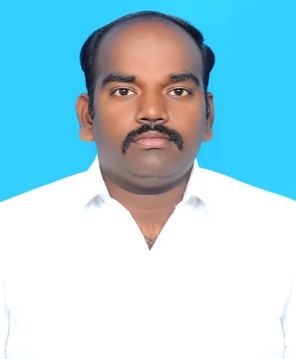 M.ANANDE-MAIL ID	:	 anandmsaagopal@gmail.comMOBILE NO	:	+919500603697Profile Summary:A dynamic professional with nearly 4 years of experience in anchoring commissioning, maintenance & servicing of machines & equipment (H4N concrete mixing plants, concrete pumps and truck mixers, lorry cranes & lorries) and ensuring completion of project in minimum turnaround time along with effective resource utilization to maximize the output. Proficiency in managing the commissioning activities & maintenance of a wide range of machinery & equipment; implementing process enhancement & quality control techniques.Proven skills in managing maintenance operations for reducing breakdown / downtime & enhancing operational effectiveness of equipment. An effective communicator with strong analytical, problem solving & organizational skills. Track record of utilizing a process-oriented approach towards the accomplishment of cost, profit, service & organizational goals.Education:B.E. in Mechanical from AVC College of Engineering, Anna University, India in 2011 with 79.18%Other Educational Qualification:Completed BCSS (Building Construction Supervisor Safety course) at AA International Consultancy Pte Ltd in Singapore.Completed Develop A Risk Management Implementation Plan course at AA International Consultancy Pte Ltd in Singapore.Key skills:Operation & MaintenanceProcess EnhancementTeam ManagementLiaison & Co-ordinationInventory ManagementReporting and DocumentationWork Experience:Project Engineer - Kim Soon Lee Pte. Ltd., Singapore from Nov-2014 to August 2017. Graduate Engineer Trainee - Schwing Stetter India Pte. Ltd., Uttarkhand, India           from Feb’12-Jun’13.Key Result Areas:Leading a team of 3 operators and 15 workers; monitoring their performance and guiding them to achieve the predefined targets; ensuring they adhere to all the standards and policies of the companySupporting the maintenance, servicing and troubleshooting of: H4N concrete mixing plantsConcrete pumps and Truck MixersLorry Cranes & LorriesPlanning and scheduling activities of the department in coordination with Manager & Project Manager Preparing lifting plans for lorry and mobile cranesCreating and maintaining store inventory records, ensuring proper documentation of vehicles and maintaining the warehouse.IT Skills:Experienced in designing software such as AutoCAD (Basic) and Pro-E (Basic)Well acquainted with MS Office and Internet ApplicationsPersonal Details:Date of Birth			:	11th September 1989Permanent Address			:              No 165/2 MainRoad, Mulappakkam,						Mannampandal (PO), Mayiladuthurai (Tk),						Nagappattinam (Dt) - 609305Present Address			: 	As above stated.			Nationality				:	Indian   Marital Status				:	MarriedLanguages Known			:	Tamil, English and Hindi               Passport Details			:	J8398414 Valid up to 11-June-2022Driving License Details			:	TN51W20110004959 (Issued at INDIA Valid up to                                                    08-November-2031)DECLARATIONI hereby declare that all the information given above is authentic and true.Place: Mayiladuthurai  								Yours SincerelyDate: 																						                    [M.ANAND]